 www.astekglobe.com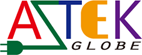 APP020 20W Single Output Voltage Open FrameFeature*Over Voltage Protection, Over Current Protection, Short Circuit Protection *100% Burn in test at 40°C *Low Ripple Noise *MTBF Above 50000 HRS at 25°CInputInput Voltage: 90~264VAC
Input Current (Max): 0.54A Output
Output Voltage: 5V~48V
Output Power (Max): 20WGeneral Specification
Ripple Noise: 2%
Efficiency: >=80%
Operating Temperature: 0~40 degree C
Storage Temperature: -20~85 degree C
Over Voltage Protection:Auto Recovery
Short Circuit Protecton: Auto Recovery
Meet CE, FCC
Dimension: 75 *48*26mm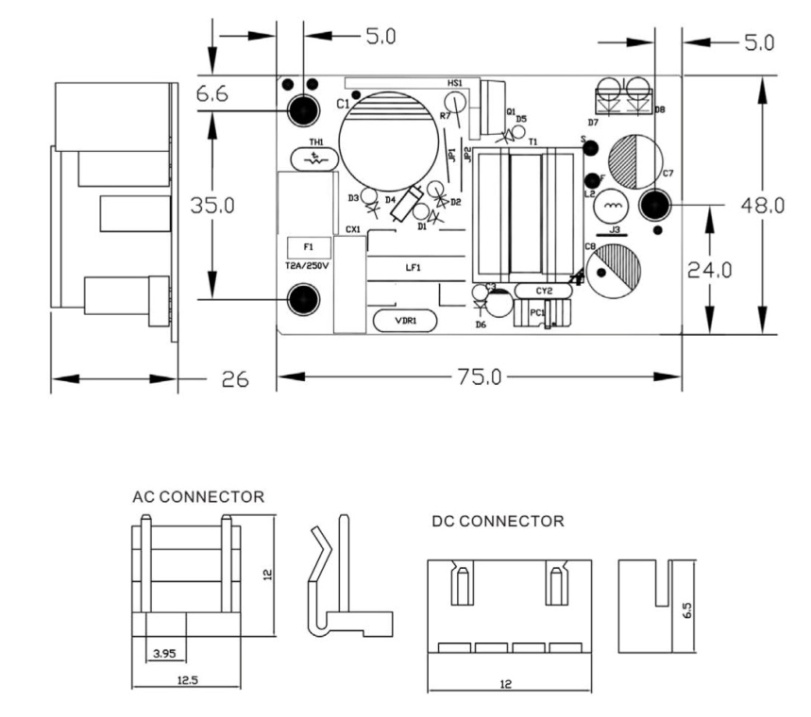 